Informe Parcial:	(   )Informe Final:		(   )Estimada persona representante de organización o entidad beneficiada con donación, a los efectos de cumplir con la disposición que establece el Reglamento de Donaciones en el artículo 28º respecto a la presentación de informes sobre la disposición y uso de los bienes donados se le solicita completar cada uno de los siguientes enunciados:Uso y destino de los bienes donados (en caso de informe parcial detalle únicamente los bienes que se han comercializado):Monto obtenido por la disposición de los bienes, cuando estos se han comercializado (en caso de informe parcial detalle se incluye únicamente el monto correspondiente a los bienes que se han comercializado):Nombre de las personas (físicas o jurídicas) que adquieren los bienes donados a excepción de los bienes cuya venta se realiza al detalle (solamente se debe completar            en caso de informe final):Cantidad de población beneficiada con los bienes donados (solamente se debe completar en caso de informe final):Uso dado a los recursos obtenidos en la ejecución del proyecto:Cuando un bien debe ser inscrito en el Registro Nacional, sea a nombre de la entidadreceptora o de un tercero adquirente, deberá aportar copia del documento que comprueba su inscripción (en caso de que aplique).Fotografías del avance, o del proyecto ejecutado, según sea el caso.Copias de comprobantes (acuerdos de la junta directiva, facturas de ingresos y gastos, depósitos, etc.).Observaciones, comentarios o sugerencias:Nombre y número de documento de identificación de la persona representante legal de la organizaciónFirma de la persona representante legal de la organizaciónNota: En caso de informe final es indispensable la presentación de todos los aspectos indicados en este formulario para poder dar por finiquitado el proyecto por lo cual la organización podrá presentar una próxima solicitud.En caso de duda, por favor comunicarse al correo electrónico donaciones@imas.go.cr, o bien, puede contactarnos a los teléfonos: 2202-4032, 2202-4035, 2202-4178.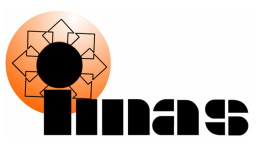 INSTITUTO MIXTO DE AYUDA SOCIALUNIDAD DE DONACIONESINFORME DE LIQUIDACIÓNF-DON-07Fecha:   N.º Resolución:Organización Beneficiada:Organización Beneficiada:N.º Cédula Jurídica: N.º Cédula Jurídica: 